«Портфолио» студента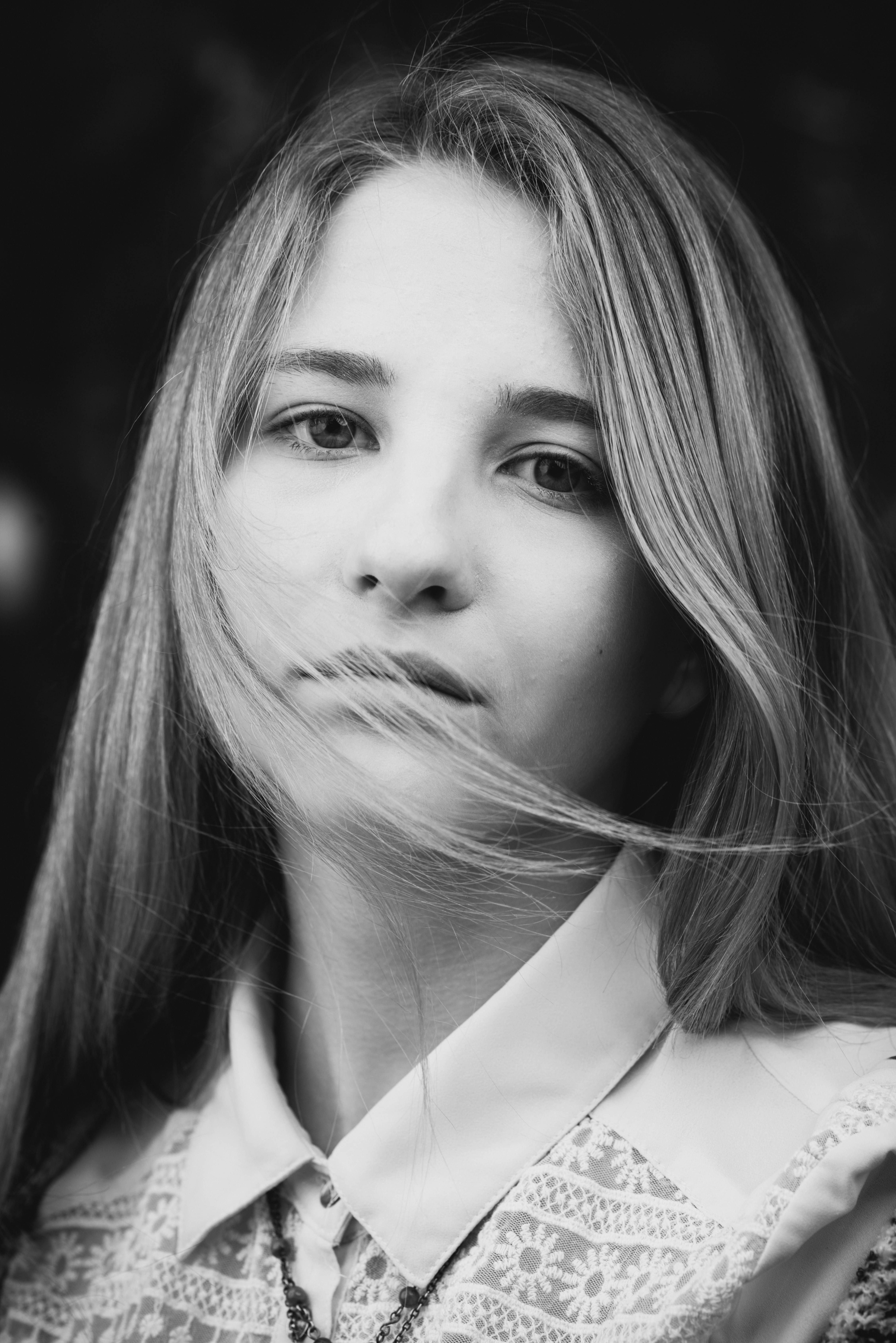  Общие данные.Васильева Анастасия Алексеевна09.10.1996201420198(966)-019-40-14hennessybrise@mail.ruМБОУ городского округа Балашиха "Гимназия №2"Успеваемость студента Средний балл успеваемости по дисциплинам учебного плана  4,6Научно-исследовательская и проектная деятельность студентаУчастие в научно-технических конференцияхПубликации в журналах, сборниках, патентыВнеучебная активность студентаУчастие в работе органов студенческого самоуправления и молодежных общественных объединенияхТворческие достижения студентовНаграды студента, полученные в университете1.Грамота за активную работу и добросовестное выполнение обязанностей старосты группы **копия в приложении Дата обновления: 20.02.2016 г.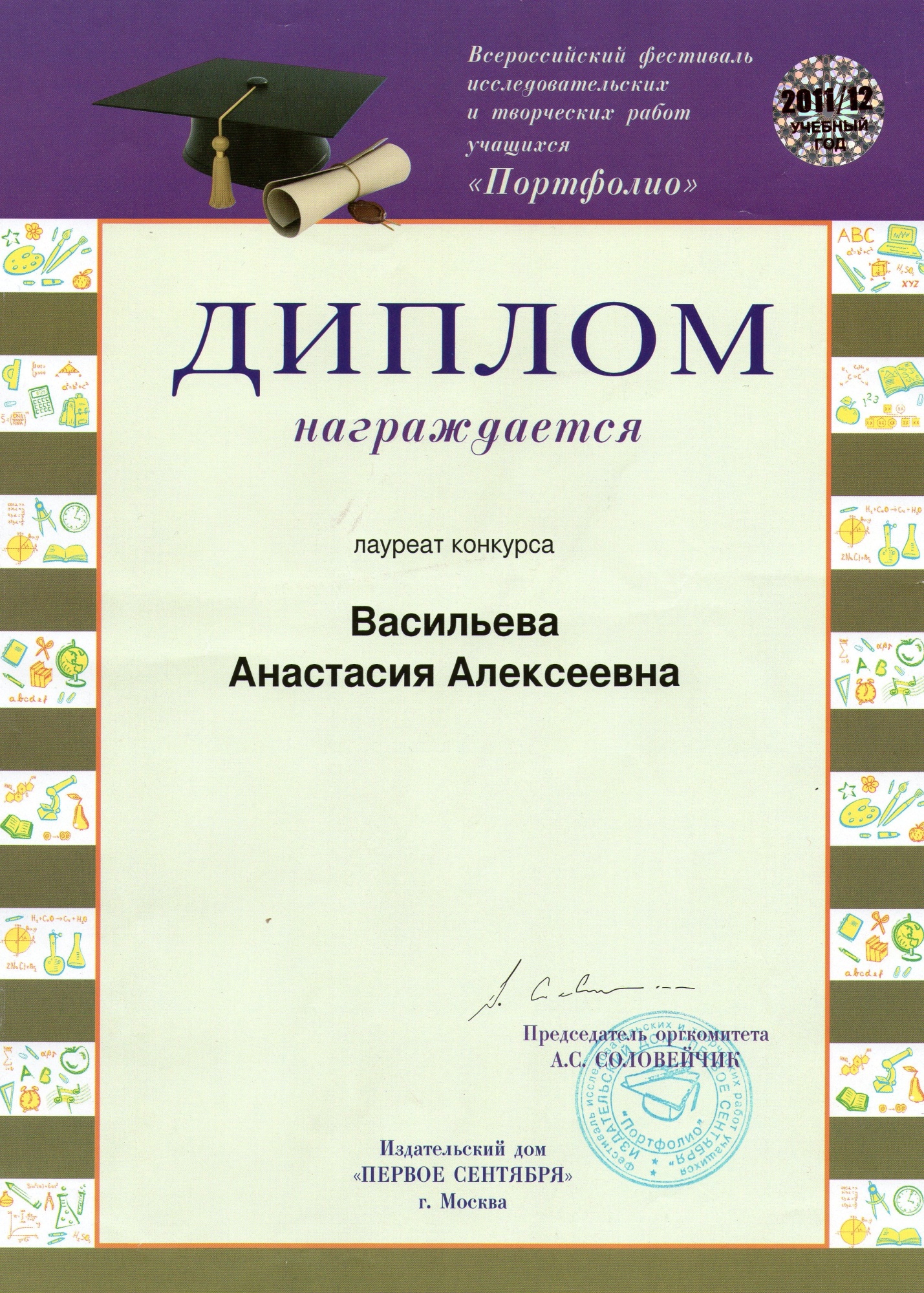 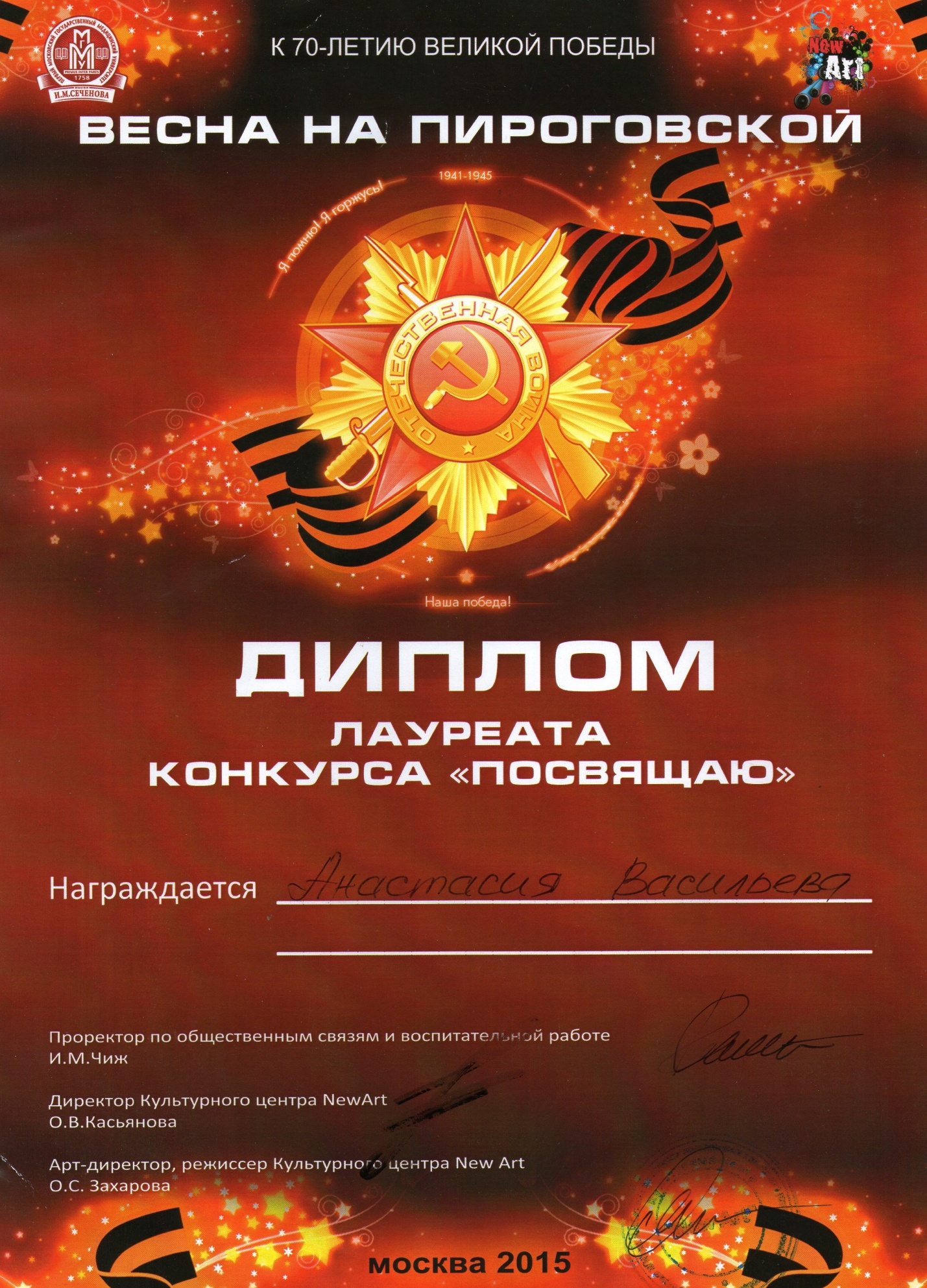 № п/п Название конференцииМесто проведения и дата конференцииТема выступления, наличие публикации (название, выходные данные), дипломы1. Российский конгресс лабораторной медицины Сокольники 30.09.2015-02.10.2015 Слушатель (сертификат в приложении)*№п/пНазваниеИздательство, журнал (номер, год) или номер авторского свидетельстваКол-во страницФамилии соавторов работ1.Нанотехнологии и их применение в современной медицинеИз-во «Первое сентября» «Чистые пруды» 2012 гПантелеева Н. А№ п/п Орган студенческого самоуправления, название объединенияВиды деятельности (поручения)Период деятельности  Примечание
(факты общественного признания деятельности – грамоты, благ. письма, дипломы)1. Студенческий совет Деятельность в инфо-блоке Сентябрь – декабрь 2014 г2.“First Med Media TV” Помощь с операторством Сентябрь-декабрь 2014 г№ п/п Вид деятельностиУчастие в конкурсах, фестивалях, смотрахДата Примечание
(отметка о наличии сертификата, грамоты, диплома)1.МКТ на Пироговке Концерт на 9 мая (театральная постановка) 7.05.20152. МКТ на Пироговке Весна на Пироговской к 70-летию Великой Победы (театральная постановка) Май 2015 Диплом лауреата конкурса 